ПроектПРАВИТЕЛЬСТВО УДМУРТСКОЙ РЕСПУБЛИКИПОСТАНОВЛЕНИЕот «____» __________ 2019 года 						              №____г. ИжевскО памятнике природы регионального значения «Торфяное болото «Лесное» В  соответствии с  Федеральным  законом  от 14  марта  1995 года          № 33-ФЗ «Об особо охраняемых природных территориях» Правительство Удмуртской Республики постановляет:1. Переименовать памятник природы «Торфяное месторождение «Лесное» в памятник природы регионального значения «Торфяное болото «Лесное».2. Утвердить прилагаемое Положение о памятнике природы регионального значения «Торфяное болото «Лесное».3. Настоящее постановление вступает в силу через 10 дней после его официального опубликования.Председатель ПравительстваУдмуртской Республики                                                 	        Я.В. СеменовПроект вносит:министр природных ресурсов и охраны окружающей средыУдмуртской Республики   						           Д.Н. Удалов_____________________________________________________________________________________________Разослать: Секретариат заместителя Председателя Правительства УР по вопросам промышленности, транспорта, экологии и топливно-энергетического комплекса, Управление Министерства юстиции РФ по УР, Управление Росреестра по УР, Минприроды УР, Госсовет УР, ГФИ по УР, Государственный контрольный комитет УР, Прокуратура УР, официальный сайт Главы и Правительства УР, СПСУТВЕРЖДЕНОпостановлением Правительства Удмуртской Республикиот «___»________2019 года №____ПОЛОЖЕНИЕо памятнике природы регионального значения «Торфяное болото «Лесное»I. Общие положения1. Настоящее Положение определяет правовой статус памятника природы регионального значения «Торфяное болото «Лесное» (далее – Памятник природы), устанавливает его границы и режим особой охраны.2. Территория, занятая Памятником природы, является особо охраняемой природной территорией регионального значения в соответствии с постановлением Совета Министров Удмуртской АССР от 20 мая 1981 года    № 159 «О признании памятниками природы торфяных месторождений на территории Удмуртской АССР».3. Памятник природы располагается в Якшур-Бодьинском районе Удмуртской Республики на территории муниципального образования «Мукшинское» на землях лесного фонда Мукшинского участкового лесничества Якшур-Бодьинского лесничества, кварталы 120 (выделы 22, 23), 125 (выделы 34, 40, 44, 49,части выделов 57, 60), 126 (выделы 20, 21, 24 – 44, 47 – 51, части выделов 52 – 55), 127 (выделы 24, 26 – 29, 30 – 40, 42 – 47, 51, части выделов 48, 50), 128 (выделы 1 – 3, часть выдела 21), 134 (выделы 1 – 6, 53, 56, часть выдела 57), 135 (выделы 1 – 4, 7, части выделов 57, 58), 136 (выдел 1, часть выдела 43).4. Площадь Памятника природы – 428,07 га.5. Границы Памятника природы определены в местной системе координат, принятой для Удмуртской Республики (МСК-18), и представлены в приложении к настоящему Положению.Границы Памятника природы обозначаются на местности предупредительными и информационными знаками (табличками, указателями, щитами, аншлагами). 6. Памятник природы находится в ведении Министерства природных ресурсов и охраны окружающей среды Удмуртской Республики, которое осуществляет его охрану в установленном законодательством порядке.II. Цели и задачи Памятника природы 7. Основной целью создания Памятника природы является сохранение в естественном состоянии биоценозов болот низинного типа, мест воспроизводства боровой и водоплавающей дичи, серого журавля.8. Задачами Памятника природы являются:1) сохранение ценных растительных сообществ;2) сохранение редких и исчезающих видов растений и животных, занесённых в Красную книгу Удмуртской Республики;3) ведение мониторинга состояния природных комплексов;4) проведение научных исследований;5) экологическое просвещение.III. Режим особой охраны и использование территории Памятника природы9. На территории Памятника природы запрещается:геологическое изучение недр, разработка месторождений полезных ископаемых;создание лесоперерабатывающей инфраструктуры;проведение сплошных рубок лесных насаждений;вырубка здоровых экземпляров старовозрастных деревьев;деятельность, влекущая за собой нарушение почвенного покрова, изменение гидрологического режима (за исключением мероприятий по охране, защите и воспроизводству лесов);строительство объектов капитального строительства;строительство магистральных дорог, трубопроводов и других коммуникаций, хозяйственных и жилых объектов, не связанных с функционированием Памятника природы;предоставление земельных участков для индивидуального жилищного строительства, дачного строительства, садоводства и огородничества;использование природных ресурсов в промышленных целях, в том числе заготовка живицы, промышленная заготовка и сбор ягод, плодов, семян, лекарственного и технического сырья;сбор биологических коллекций, кроме осуществляемого в рамках научно–исследовательской деятельности;деятельность, влекущая за собой нарушение условий произрастания и обитания объектов растительного и животного мира;применение и хранение ядохимикатов, нефтепродуктов, минеральных удобрений, химических средств защиты растений, стимуляторов роста и других вредных веществ;проезд и стоянка автомототранспорта вне существующих дорог (за исключением случаев, связанных с соблюдением режима особой охраны Памятника природы, проведением необходимых лесохозяйственных (лесовосстановительных, противопожарных, лесозащитных) и биотехнических мероприятий);устройство привалов, биваков, туристских стоянок и разведение костров вне специально оборудованных для этого мест;размещение отходов производства и потребления;уничтожение и повреждение аншлагов, шлагбаумов, стендов, граничных столбов и других информационных знаков и указателей, оборудованных экологических троп и мест отдыха;иная деятельность, влекущая за собой нарушение сохранности Памятника природы.10. На территории Памятника природы допускается:проведение рубок в целях вырубки погибших и повреждённых лесных насаждений, а также рубок ухода, не связанных с заготовкой древесины (осветления и прочистки). Рубки лесных насаждений проводятся в зимний период (кроме рубок осветлений и прочисток) по снежному покрову способами, не влекущими повреждения растительного покрова и подроста, в соответствии с правилами санитарной безопасности в лесах, правилами пожарной безопасности в лесах, правилами ухода за лесами, правилами заготовки древесины, установленными уполномоченным федеральным органом исполнительной власти;сбор дикорастущих плодов, ягод, грибов, других пригодных для употребления в пищу лесных ресурсов для собственных нужд граждан;проведение необходимых биотехнических, противопожарных мероприятий;проведение мероприятий по охране, защите и воспроизводству лесов в части лесовосстановления и ухода за лесами, не связанного с заготовкой древесины (осветления и прочистки);научно–исследовательская деятельность (изучение и мониторинг природных комплексов и их компонентов);эколого–просветительская деятельность (снятие видеофильмов, фотографирование с целью выпуска полиграфической продукции, организация и устройство экскурсионных экологических троп и туристских маршрутов, пешие экскурсии по разработанным маршрутам);установка информационных аншлагов, табличек, указателей, обустройство мест кратковременного отдыха;иная деятельность, не противоречащая целям и задачам Памятника природы и не влекущая за собой нарушение сохранности его природных комплексов.Реконструкция и ремонт существующих линейных объектов и сооружений, а также их эксплуатация в границах Памятника природы осуществляются методами, исключающими нарушение целостности и сохранности природных комплексов и объектов Памятника природы.Деятельность собственников, пользователей, владельцев и арендаторов земельных участков, находящихся в границах Памятника природы, осуществляется в соответствии с целевым назначением земельных участков с учётом запретов и ограничений, установленных настоящим Положением.Любительская и спортивная охота, любительское и спортивное рыболовство на территории Памятника природы осуществляются в соответствии с законодательством Российской Федерации и законодательством Удмуртской Республики.Использование лесных участков, проведение мероприятий по охране, защите и воспроизводству лесов на территории Памятника природы осуществляется с учётом ограничений, установленных лесохозяйственным регламентом Якшур-Бодьинского лесничества и пунктами 9, 10 настоящего Положения.11. Виды разрешённого использования земельных участков, расположенных в границах Памятника природы, в соответствии с Классификатором видов разрешённого использования земельных участков, утверждённым приказом Минэкономразвития России от 1 сентября 2014 года № 540:1) основные виды разрешённого использования земельных участков:охрана природных территорий (код 9.1);2) вспомогательные виды разрешённого использования земельных участков:природно-познавательный туризм (код 5.2), за исключением размещения баз и палаточных лагерей.12. Собственники, владельцы, пользователи и арендаторы земельных участков, на которых находится Памятник природы, принимают на себя обязательства по обеспечению режима особой охраны Памятника природы.13. Установленный режим особой охраны Памятника природы обязаны соблюдать все физические и юридические лица, в том числе собственники, владельцы, пользователи и арендаторы земельных участков, находящихся в границах Памятника природы.14. Физические и юридические лица, в том числе собственники, владельцы, пользователи и арендаторы земельных участков, находящихся в границах Памятника природы, виновные в нарушении установленного режима, привлекаются к административной, уголовной и гражданско–правовой ответственности в соответствии с законодательством.15. Границы и особенности режима особой охраны Памятника природы учитываются при разработке планов и перспектив экономического и социального развития, лесохозяйственных регламентов и проектов освоения лесов, подготовке документов территориального планирования, территориального и внутрихозяйственного охотустройства, проведении лесоустройства и инвентаризации земель.IV. Государственный учёт Памятника природы16. Государственный учёт и инвентаризация Памятника природы осуществляется Министерством природных ресурсов и охраны окружающей среды Удмуртской Республики.V. Государственный надзор в области охраны и использования Памятника природы17. Государственный надзор в области охраны и использования особо охраняемых природных территорий на территории Памятника природы осуществляется Министерством природных ресурсов и охраны окружающей среды Удмуртской Республики при осуществлении им регионального государственного экологического надзора в области охраны и использования особо охраняемых природных территорий.___________________Приложение к Положению о памятнике природырегионального значения «Торфяное болото «Лесное»ГРАНИЦЫ памятника природы регионального значения «Торфяное болото «Лесное»1. Перечень координат характерных точек границ памятника природы регионального значения «Торфяное болото «Лесное»2. План границ памятника природы регионального значения «Торфяное болото «Лесное»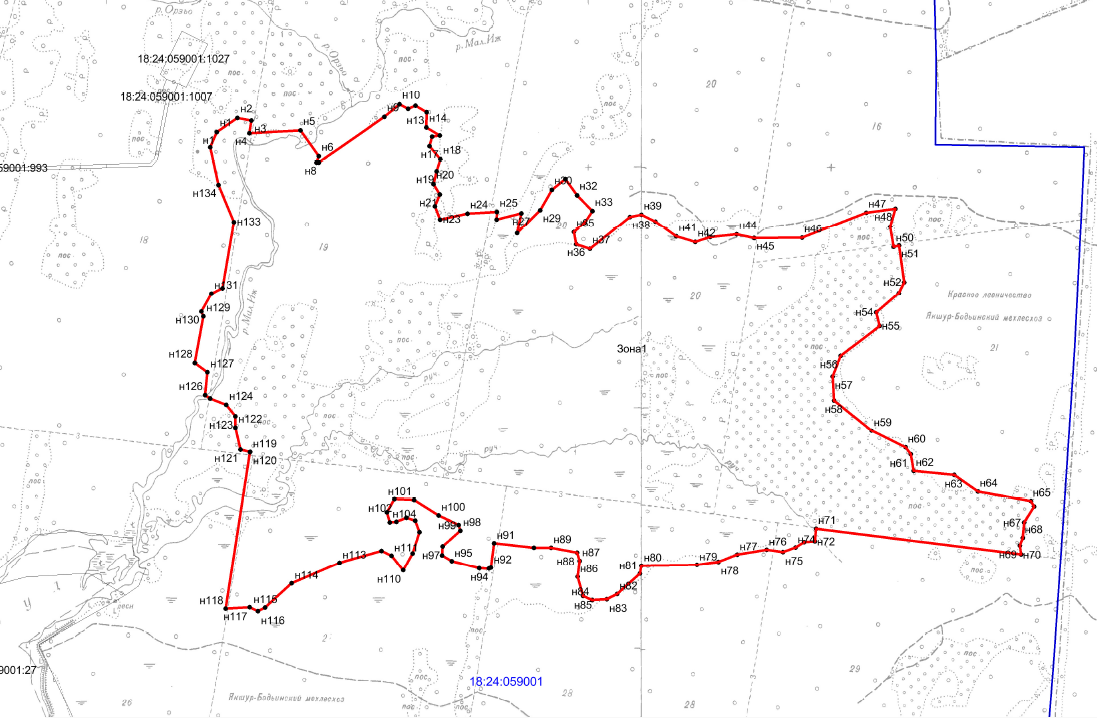 граница памятника природы_________________Обозначение характерных точек границКоординаты (МСК-18), метрыКоординаты (МСК-18), метрыОбозначение характерных точек границXYн1425140,392244460,38н2425198,462244545,71н3425187,792244603,79н4425135,652244595,49н5425146,902244807,04н6425040,242244882,90н7425014,172244873,41н8425014,172244882,90н9425203,202245154,89н10425255,352245217,71н11425236,392245253,26н12425249,422245284,08н13425222,162245330,30н14425159,352245329,11н15425126,172245384,82н16425121,432245352,82н17425082,322245342,15н18425027,802245387,19н19424979,202245371,78н20424925,872245358,74н21424883,212245384,82н22424834,022245364,07н23424778,912245386,00н24424803,802245499,78н25424810,912245621,85н26424778,912245620,66н27424804,992245722,59н28424722,022245704,81н29424818,022245800,81н30424902,172245849,40н31424947,212245905,10н32424879,652245953,70н33424814,472246017,70н34424764,692245984,51н35424726,772245940,66н36424675,802245950,14н37424656,842246007,03н38424789,582246172,95н39424799,062246220,36н40424770,612246278,43н41424708,992246364,95н42424685,282246443,17н43424705,432246504,80н44424717,282246615,02н45424701,872246687,32н46424703,062246886,42н47424807,362247151,90н48424823,952247272,79н49424748,102247251,46н50424665,142247265,68н51424669,872247288,20н52424516,392247310,12н53424471,952247287,01н54424390,772247193,97н55424333,882247208,20н56424211,212247046,42н57424125,882247013,24н58424026,332247019,17н59423900,702247174,42н60423830,782247315,46н61423802,332247336,79н62423733,592247348,64н63423717,002247516,93н64423648,262247615,30н65423609,152247834,56н66423587,222247848,19н67423521,452247807,30н68423457,452247801,37н69423425,452247789,52н70423388,712247794,26н71423495,372246944,50н72423443,232246939,76н73423439,672246894,72н74423417,152246859,16н75423398,192246807,02н76423407,672246739,46н77423387,522246617,39н78423356,712246539,17н79423344,862246450,28н80423341,302246220,36н81423308,122246214,43н82423222,792246119,62н83423201,452246076,95н84423198,492246015,92н85423214,492245978,58н86423295,082245956,07н87423362,042245963,77н88423395,822245953,70н89423416,562245845,25н90423416,562245774,14н91423434,932245610,00н92423333,002245596,96н93423329,452245588,53н94423330,642245548,37н95423360,262245434,59н96423383,972245394,30н97423421,892245396,67н98423487,082245470,15н99423510,782245463,04н100423549,892245380,07н101423613,892245278,15н102423617,452245196,37н103423562,932245165,56н104423521,452245177,41н105423523,822245204,67н106423540,412245246,15н107423528,562245282,89н108423481,152245300,67н109423392,262245272,22н110423322,342245233,11н111423382,782245184,52н112423402,932245143,04н113423353,152244968,82н114423267,822244770,90н115423167,082244660,68н116423151,672244631,05н117423168,272244596,68н118423162,342244497,12н119423810,632244597,86н120423812,332244598,29н121423821,892244558,16н122423914,332244536,83н123423961,732244536,83н124424009,142244498,90н125424035,212244432,53н126424049,442244411,20н127424143,662244421,27н128424182,182244368,53н129424374,172244404,09н130424394,922244396,38н131424468,992244437,27н132424492,102244484,08н133424768,252244531,49н134424922,322244467,49н135425077,582244433,12н1425140,392244460,38